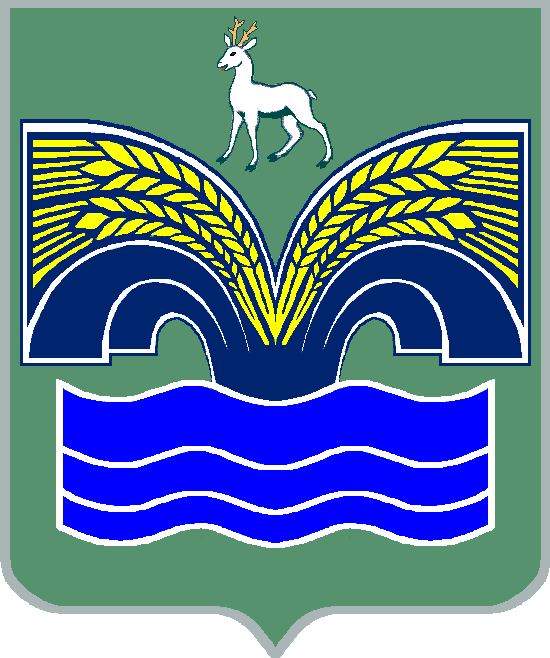   АДМИНИСТРАЦИЯ           МУНИЦИПАЛЬНОГО  РАЙОНА  КРАСНОЯРСКИЙСАМАРСКОЙ ОБЛАСТИПОСТАНОВЛЕНИЕот  25.08.2020 № 244Об установлении платыза оказание  образовательных  услуг, относящихся к основным видам деятельности муниципального бюджетного учреждения дополнительного образования  «Мирновская детская музыкальная школа» муниципального района Красноярский Самарской области, предусмотренных его уставом, для физических и юридических лиц, оказываемых им сверх установленного муниципального задания на 2020-2021 учебный год В  целях организации работы по оказанию услуг на платной основе муниципальным бюджетным учреждением дополнительного образования  «Мирновская детская музыкальная школа» муниципального района Красноярский Самарской области, в соответствии с  решением Собрания представителей муниципального района Красноярский Самарской области от  26.06.2019 №30 – СП  «Об утверждении  Порядка определения платы за оказание платных образовательных услуг в муниципальных бюджетных учреждениях дополнительного образования муниципального района Красноярский Самарской области», пунктом 5 статьи  44  Устава муниципального  района  Красноярский Самарской области, принятого  решением  Собрания  представителей   муниципального  района  Красноярский Самарской области  от  14.05.2015  № 20-СП, Администрация муниципального района Красноярский  Самарской области ПОСТАНОВЛЯЕТ:1. Установить плату за оказание образовательных услуг, относящихся к основным видам деятельности муниципального бюджетного учреждения дополнительного образования  «Мирновская детская музыкальная школа» муниципального района Красноярский Самарской области, предусмотренных его уставом, для физических и юридических лиц, оказываемых им сверх установленного муниципального задания на 2020-2021 учебный год (с 01.09.2020 г. по 31.05.2021 г.) согласно  приложению к  настоящему  постановлению.2. Опубликовать настоящее постановление в газете «Красноярский вестник» и разместить на официальном сайте администрации муниципального района Красноярский Самарской области в сети Интернет.3. Настоящее постановление вступает в силу со дня его официального опубликования.И.о. Главы района                                                                  Д.В. Домнин       Астаев  6-13-52                                                                                                               Приложение                                                                        к постановлению администрации                                                                               муниципального района                                                                       Красноярский Самарской области                                                                                от 25.08.2020 № 244                                                       ПЛАТАза оказание  образовательных услуг, относящихся к основным видам деятельности муниципального бюджетного учреждения дополнительного образования  «Мирновская детская музыкальная школа» муниципального района Красноярский Самарской области, предусмотренных его уставом, для физических и юридических лиц, оказываемых им сверх установленного муниципального задания,на 2020-2021 учебный год (с 01.09.2020 по 31.05.2021)№п/пНаименование платных образовательных услугКоличество часовКоличество часовЕдиница измерения, форма обученияРазмер платы, руб.№п/пНаименование платных образовательных услугв неделюв годЕдиница измерения, форма обученияв месяц1.Обучение детей и взрослых   по дополнительным общеобразовательным программам, не предусмотренным в учебном плане:1.1.Программа «Творческое музицирование (гитара)» для детей от 10-ти лет и взрослых1341 обучающийся,индивидуальные занятия21001.2.Программа «Творческое музицирование (гитара)» для детей от 6-ти лет1341 обучающийся,групповые занятия21001.3.Программа «Творческое музицирование (фортепиано)» для детей от 6-ти лет1341 обучающийся,индивидуальные занятия21001.4.Программа «Творческое музицирование (баян, аккордеон)» для детей от 6-ти лет1341 обучающийся,индивидуальные занятия2100